Publicado en Madrid el 13/12/2023 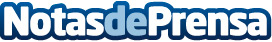 Continúa el descenso en las obras con prefabricado de hormigón: -9% hasta noviembre, según AndeceA la vista de la evolución negativa del año 2023, Andece sigue monitorizando con mucha atención estos datos de evolución de la actividad de su industriaDatos de contacto:Desirée Tornero PardoAgua y Sal Comunicación645697286Nota de prensa publicada en: https://www.notasdeprensa.es/continua-el-descenso-en-las-obras-con Categorias: Nacional Otras Industrias Construcción y Materiales http://www.notasdeprensa.es